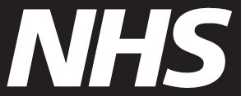 Prenotare le vaccinazioni primaverili contro la COVID-19 La invitiamo a prenotare la Sua vaccinazione primaverile contro la COVID-19. Lei ha la priorità per la vaccinazione poiché la Sua età è pari o superiore a 75 (o compirà 75 anni entro il 30 giugno 2024). Come vaccinarsi contro la COVID-19
Può prenotare online su www.nhs.uk/get-vaccinePuò prenotare tramite l’app NHSPuò trovare l’ambulatorio vaccinale accessibile senza appuntamento più vicino a Lei sul seguente sito web: www.nhs.uk/covid-walk-in. Il termine ultimo per vaccinarsi è il 30 giugno 2024.Qualora avesse bisogno di supportoSe non può collegarsi online, chiami il numero telefonico 119. Sono disponibili dei traduttori. Può inoltre chiamare il numero 18001 119, se è un utente di telefoni per comunicazione alfanumerica, o usare il servizio dell’NHS di interpretariato del linguaggio dei segni britannico tramite il seguente sito: www.signvideo.co.uk/nhs119. Se riceve cure a domicilio, contatti l’ambulatorio del Suo medico di famiglia per una visita a domicilio. Qualora non fosse possibile fissare una visita a domicilio, può trovare i contatti locali per le vaccinazioni contro la COVID-19 su www.england.nhs.uk/covid-vaccination-contacts. Per avere il presente invito nella versione di lettura facilitata e altre lingue e formati visiti www.england.nhs.uk/seasonal-invites.Ulteriori informazioni Vaccinarsi contro la COVID-19 questa primavera ridurrà il Suo rischio di malattia grave. I richiami vaccinali sono importanti perché la protezione si riduce nel tempo e le varianti di COVID-19 possono mutare. Per ulteriori informazioni sul vaccino visiti www.nhs.uk/covidvaccination.Se ci fossero degli errori nei dettagli personali del presente invito, può consultare chi contattare su www.england.nhs.uk/covid-invite-enquiry. Cordiali saluti,  Equipe dell’NHS Inghilterra per le vaccinazioni 
 
